InvoiceInvoiceInvoiceDate:[Enter Date][Enter Date]InvoiceInvoiceInvoiceInvoice #: [Enter Invoice #][Enter Invoice #]From:From:Bill To:Bill To:Bill To:[Your Name/Company Name][Your Name/Company Name][Client’s Name/Company Name][Client’s Name/Company Name][Client’s Name/Company Name][Address Line 1][Address Line 1][Address Line 1][Address Line 1][Address Line 1][Address Line 2][Address Line 2][Address Line 2][Address Line 2][Address Line 2][City], [State], [Zip Code][City], [State], [Zip Code][City], [State], [Zip Code][City], [State], [Zip Code][City], [State], [Zip Code]DescriptionDescriptionHoursRate/HourRate/HourTotalSubtotal: Subtotal: $0.00Tax Rate:0.00%Tax:Tax:$0.00Payment Terms: NET 30Total Amount Due: Total Amount Due: Total Amount Due: Total Amount Due: $0.00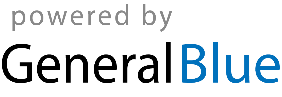 